Rabarbermoes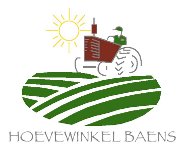 500gr rabarber50 gr suikerWas de rabarber en snij in kleine stukjes. Eventuele stugge draden trek je er gewoon vanaf. Meng de rabarber en de suiker in een kookpan en zet dit op een zacht vuurtje. Laat dit koken totdat de rabarber zacht is. Vergeet niet regelmatig te roeren, zeker in het begin.Moest het nog iets te zuur zijn, kan er altijd nog suiker aan toegevoegd worden.Smakelijk!